2. C	 TÝDENNÍ PLÁN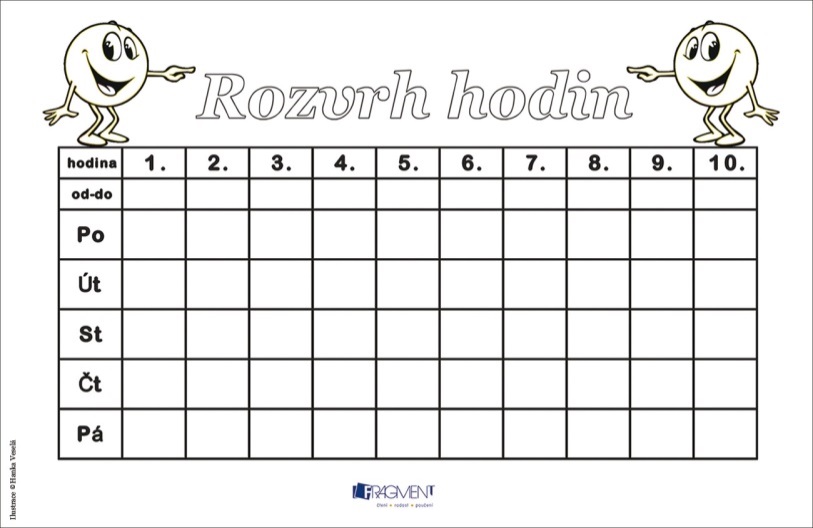 3. týden	(18. 9. – 22. 9. 2017)JMÉNO: …………………………………………CO SE BUDEME UČIT?JAK SE MI DAŘÍ?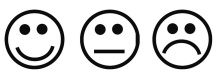 ČESKÝ JAZYKUčebnice str. 8 – 10 PísmoPS str. 6 -7 Zvládám učivo 1. ročníkuČTENÍ, PSANÍČítanka str. 6 - 8Písanka str. 4 - 6Dokáži číst se správnou intonací.Dokážu správně napsat písmena f, h, k, t.MATEMATIKAMatematika str. 10 - 13Zvládám sčítání a odčítání do 20. Dokážu určit slabší a silnější zvířátko dědy Lesoně.Umím vyřešit pavučinyPRVOUKAPrvouka str. 7 – 9Rozvrh hodin, třída, pravidla chování Znám svůj rozvrh hodin Znám a dodržuji pravidla slušného chování